АДМИНИСТРАЦИЯ ГОРОДА ПЕРМИПОСТАНОВЛЕНИЕот 13 марта 2013 г. N 139ОБ УТВЕРЖДЕНИИ ПОРЯДКА ПРЕДОСТАВЛЕНИЯ БЕСПЛАТНОГО ПИТАНИЯОТДЕЛЬНЫМ КАТЕГОРИЯМ УЧАЩИХСЯ В МУНИЦИПАЛЬНЫХОБЩЕОБРАЗОВАТЕЛЬНЫХ УЧРЕЖДЕНИЯХ ГОРОДА ПЕРМИ(в ред. Постановлений Администрации г. Пермиот 26.04.2013 N 318, от 22.08.2013 N 684)В соответствии с Бюджетным кодексом Российской Федерации, решением Пермской городской Думы от 27 ноября 2007 г. N 280 "О предоставлении бесплатного питания отдельным категориям учащихся в муниципальных общеобразовательных учреждениях города Перми" администрация города Перми постановляет:1. Утвердить прилагаемый Порядок предоставления бесплатного питания отдельным категориям учащихся в муниципальных общеобразовательных учреждениях города Перми.2. Признать утратившими силу постановления администрации города Перми:от 1 сентября 2008 г. N 837 "Об утверждении Порядка предоставления бесплатного питания отдельным категориям учащихся в муниципальных общеобразовательных учреждениях города Перми и Порядка предоставления субсидий за счет средств бюджета города Перми на организацию бесплатного питания отдельным категориям учащихся в муниципальных общеобразовательных учреждениях города Перми";от 26 ноября 2008 г. N 1120 "О внесении дополнений в Постановление администрации города от 01.09.2008 N 837 "Об утверждении Порядка предоставления бесплатного питания отдельным категориям учащихся в муниципальных общеобразовательных учреждениях города Перми и Порядка предоставления субсидий за счет средств бюджета города Перми на организацию бесплатного питания отдельным категориям учащихся в муниципальных общеобразовательных учреждениях города Перми";от 12 августа 2009 г. N 533 "О внесении изменений в Постановление администрации города от 01.09.2008 N 837 "Об утверждении Порядка предоставления бесплатного питания отдельным категориям учащихся в муниципальных общеобразовательных учреждениях города Перми и Порядка предоставления субсидий за счет средств бюджета города Перми на организацию бесплатного питания отдельным категориям учащихся в муниципальных общеобразовательных учреждениях города Перми";от 23 декабря 2009 г. N 1008 "О внесении изменений в Постановление администрации города от 01.09.2008 N 837 "Об утверждении Порядка предоставления бесплатного питания отдельным категориям учащихся в муниципальных общеобразовательных учреждениях города Перми и Порядка предоставления субсидий за счет средств бюджета города Перми на организацию бесплатного питания отдельным категориям учащихся в муниципальных общеобразовательных учреждениях города Перми";от 4 мая 2010 г. N 222 "О внесении изменений в Постановление администрации города Перми от 01.09.2008 N 837 "Об утверждении Порядка предоставления бесплатного питания отдельным категориям учащихся в муниципальных общеобразовательных учреждениях города Перми и Порядка предоставления субсидий за счет средств бюджета города Перми на организацию бесплатного питания отдельным категориям учащихся в муниципальных общеобразовательных учреждениях города Перми".3. Определить департамент образования администрации города Перми уполномоченным органом по организации работы по предоставлению бесплатного питания отдельным категориям учащихся в муниципальных общеобразовательных учреждениях города Перми в соответствии с настоящим Постановлением.4. Комитету социальной защиты населения администрации города Перми организовать работу по передаче реестра учащихся по предоставлению бесплатного питания в муниципальных общеобразовательных учреждениях города Перми и ведомостей по предоставлению бесплатного питания за декабрь 2012 года департаменту образования администрации города Перми.Департаменту образования администрации города Перми перечислить в муниципальные общеобразовательные учреждения средства на предоставление бесплатного питания на основании полученных от комитета социальной защиты населения ведомостей по предоставлению бесплатного питания за декабрь 2012 года.Муниципальным общеобразовательным учреждениям города Перми оплачивать расходы на предоставление бесплатного питания за декабрь 2012 года на основании предъявленных поставщиками услуг по организации питания счетов-фактур и актов выполненных работ.(п. 4 в ред. Постановления Администрации г. Перми от 26.04.2013 N 318)5. Настоящее Постановление вступает в силу с момента официального опубликования и распространяет свое действие на отношения, возникшие с 1 января 2013 г.6. Управлению по общим вопросам администрации города Перми обеспечить опубликование постановления в печатном средстве массовой информации "Официальный бюллетень органов местного самоуправления муниципального образования город Пермь".7. Контроль за исполнением постановления возложить на заместителя главы администрации города Перми Грибанова А.А.Глава администрации города ПермиА.Ю.МАХОВИКОВУТВЕРЖДЕНПостановлениемадминистрации города Пермиот 13.03.2013 N 139ПОРЯДОКПРЕДОСТАВЛЕНИЯ БЕСПЛАТНОГО ПИТАНИЯ ОТДЕЛЬНЫМ КАТЕГОРИЯМУЧАЩИХСЯ В МУНИЦИПАЛЬНЫХ ОБЩЕОБРАЗОВАТЕЛЬНЫХ УЧРЕЖДЕНИЯХГОРОДА ПЕРМИ(в ред. Постановления Администрации г. Пермиот 22.08.2013 N 684)I. Общие положения1.1. Порядок предоставления бесплатного питания отдельным категориям учащихся в муниципальных общеобразовательных учреждениях города Перми (далее - Порядок) разработан в соответствии с решением Пермской городской Думы от 27 ноября 2007 г. N 280 "О предоставлении бесплатного питания отдельным категориям учащихся в муниципальных общеобразовательных учреждениях города Перми" (далее - решение Пермской городской Думы от 27.11.2007 N 280).1.2. Настоящий Порядок определяет условия предоставления бесплатного питания по месту учебы в муниципальных общеобразовательных учреждениях города Перми (далее - Учреждение) за счет средств бюджета города Перми отдельным категориям учащихся, не достигших возраста 18 лет, обучающихся по очной и очно-заочной (вечерней) форме обучения, не имеющих права на предоставление бесплатного питания по другим основаниям:из семей, где один либо оба родителя являются пенсионерами по старости;из семей, где один либо оба родителя являются инвалидами I, II групп;из многодетных семей;из семей, находящихся в социально опасном положении;детям-инвалидам.II. Основания предоставления бесплатного питания2.1. Для предоставления бесплатного питания родитель (законный представитель) учащегося (далее - заявитель) представляет ответственному лицу, уполномоченному приказом руководителя Учреждения (далее - ответственное лицо), следующие документы:2.1.1. заявление о предоставлении бесплатного питания по форме согласно приложению 1 к настоящему Порядку;2.1.2. свидетельство о рождении учащегося и его копию;2.1.3. пенсионное удостоверение одного либо обоих родителей в случае предоставления бесплатного питания учащемуся из семьи, в которой один либо оба родителя являются пенсионерами по старости, и его копию;2.1.4. справку об установлении инвалидности одного либо обоих родителей в случае предоставления бесплатного питания учащемуся из семьи, в которой один либо оба родителя являются инвалидами I, II групп, и ее копию;2.1.5. свидетельства о рождении всех детей в случае предоставления бесплатного питания учащемуся из многодетной семьи и их копии;2.1.6. справку об установлении инвалидности учащегося в случае предоставления бесплатного питания ребенку-инвалиду и ее копию;2.1.7. документы, подтверждающие родственные связи и правовые основания (свидетельство о заключении брака, свидетельство о расторжении брака, постановление об установлении опеки и так далее), в случае несовпадения фамилии родителя (законного представителя) учащегося в заявлении с представленными документами и их копии.2.2. Заявитель несет ответственность за полноту и достоверность представленных сведений и документов.2.3. Решение о предоставлении бесплатного питания учащимся из семей, находящихся в социально опасном положении, осуществляется Учреждением на основании полученного постановления комиссии по делам несовершеннолетних и защите их прав о постановке на учет как семьи, находящейся в социально опасном положении.2.4. Ответственное лицо принимает документы, указанные в пунктах 2.1, 2.3 настоящего Порядка (далее - пакет документов), сверяет копии представленных документов с оригиналами, заверяет копии и прилагает к заявлению о предоставлении бесплатного питания. При наличии полного пакета документов и соответствии учащегося одной из категорий, указанных в пункте 1.2 настоящего Порядка, ответственное лицо составляет список для внесения в реестр учащихся отдельных категорий по предоставлению бесплатного питания в муниципальных общеобразовательных учреждениях города Перми (далее - Реестр) по форме согласно приложению 2 к настоящему Порядку и утверждает его руководителем Учреждения.2.5. Предоставление бесплатного питания учащемуся производится на основании приказа руководителя Учреждения не позднее дня, следующего за днем поступления пакета документов.2.6. До 5 числа месяца, следующего за отчетным, список для внесения в Реестр в течение отчетного месяца направляется в департамент образования администрации города Перми в электронном виде для внесения изменений в Реестр.2.7. Обеспечение бесплатным питанием осуществляется путем предоставления горячего питания в виде завтраков или обедов в школьных столовых в дни учебного процесса. В дни непосещения учащимся Учреждения бесплатное питание не предоставляется, денежные средства не возмещаются.(п. 2.7 в ред. Постановления Администрации г. Перми от 22.08.2013 N 684)2.8. Ответственное лицо ведет ежедневный учет предоставления бесплатного питания учащимся с отметкой в ведомости по предоставлению бесплатного питания (далее - Ведомость) по форме согласно приложению 3 к настоящему Порядку.2.9. В последний день месяца Ведомость подписывается ответственным лицом, поставщиком услуги по организации питания, утверждается руководителем Учреждения, направляется в бухгалтерию Учреждения и до 5 числа месяца, следующего за отчетным, направляется в департамент образования города Перми в электронном виде.2.10. Учреждение несет ответственность за достоверность сведений, внесенных в Реестр и Ведомость.III. Основания для прекращения предоставления бесплатногопитания3.1. Право на предоставление бесплатного питания прекращается в следующих случаях:3.1.1. выбытия учащегося из Учреждения;3.1.2. возникновения права на получение бесплатного питания по другим основаниям в соответствии с федеральным либо региональным законодательством;3.1.3. достижения учащимся возраста 18 лет;3.1.4. утраты учащимся (семьей учащегося) оснований предоставления бесплатного питания, указанных в пункте 1.2 настоящего Порядка.3.2. При возникновении в течение учебного года обстоятельств, указанных в пунктах 3.1.2, 3.1.4 настоящего Порядка, заявитель обязан в течение 10 дней уведомить ответственное лицо Учреждения.3.3. В случае если заявитель несвоевременно уведомил ответственное лицо об обстоятельствах, влияющих на предоставление бесплатного питания учащемуся, заявитель добровольно возвращает денежные средства за дни неправомерно полученного питания в бюджет города Перми в течение 30 календарных дней с момента возникновения обстоятельств, указанных в пункте 3.2 настоящего Порядка. При отказе от добровольного возврата средства взыскиваются в соответствии с законодательством Российской Федерации.3.4. Предоставление бесплатного питания учащемуся прекращается со дня, следующего за днем выявления обстоятельств, указанных в пункте 3.1 настоящего Порядка, на основании приказа руководителя Учреждения.3.5. Ответственность за несвоевременное прекращение предоставления бесплатного питания несет Учреждение.3.6. Заявитель уведомляется о прекращении предоставления бесплатного питания.3.7. До 5 числа месяца, следующего за отчетным, информация о прекращении предоставления бесплатного питания в течение отчетного месяца направляется в департамент образования администрации города Перми в электронном виде по форме согласно приложению 4 к настоящему Порядку для внесения изменений в Реестр.IV. Финансирование расходов на предоставлениебесплатного питания4.1. Финансирование расходов на предоставление бесплатного питания отдельным категориям учащихся Учреждений осуществляется за счет и в пределах средств бюджета города Перми, предусмотренных на эти цели.Стоимость предоставления бесплатного питания отдельным категориям учащихся по ступеням обучения устанавливается решением Пермской городской Думы.Объем бюджетных ассигнований на предоставление бесплатного питания отдельным категориям учащихся рассчитывается как произведение стоимости предоставления бесплатного питания на одного учащегося по ступеням обучения, прогнозируемого количества учащихся соответствующей ступени, прогнозируемого количества дней предоставления бесплатного питания и индекса-дефлятора потребительских цен на бесплатное питание учащихся, установленного законом Пермского края на очередной финансовый год.4.2. Департамент образования администрации города Перми осуществляет ежемесячное перечисление средств Учреждениям на предоставление бесплатного питания отдельным категориям учащихся в запланированном объеме.Учреждения представляют департаменту образования администрации города Перми ежеквартальный отчет об использовании средств, полученных на предоставление бесплатного питания, по форме согласно приложению 5 к настоящему Порядку. На основании отчетов, представляемых Учреждениями, производится ежеквартальная корректировка объема средств с учетом фактического количества учащихся и фактического количества дней предоставления бесплатного питания.Перечисление средств поставщикам услуг по организации питания осуществляется Учреждением на основании заключенного между ними договора.V. Порядок взаимодействия департамента образованияадминистрации города Перми и Учреждений при предоставлениибесплатного питания отдельным категориям учащихся5.1. Учреждения:5.1.1. в соответствии с настоящим Порядком обеспечивают предоставление бесплатного питания учащимся отдельных категорий в школьных столовых во все дни учебного процесса в соответствии с графиком работы Учреждения на суммы, утвержденные решением Пермской городской Думы от 27 ноября 2007 г. N 280 "О предоставлении бесплатного питания отдельным категориям учащихся в муниципальных общеобразовательных учреждениях города Перми", согласно требованиям СанПиН 2.4.5.2409-08;(п. 5.1.1 в ред. Постановления Администрации г. Перми от 22.08.2013 N 684)5.1.2. обеспечивают сохранность документов по предоставлению бесплатного питания (приказы об организации бесплатного питания, Реестр, Ведомости, ежедневные меню) в течение 3 лет после окончания финансового года, в котором было предоставлено бесплатное питание;5.1.3. в случае когда питание предоставляется специализированной организацией общественного питания на основании договора между Учреждением и указанной организацией, Учреждение осуществляет контроль за соответствием бесплатного питания требованиям пункта 5.1.1 настоящего Порядка.(п. 5.1.3 введен Постановлением Администрации г. Перми от 22.08.2013 N 684)5.2. Департамент образования администрации города Перми:5.2.1. организует работу по предоставлению бесплатного питания отдельным категориям учащихся в муниципальных общеобразовательных учреждениях города Перми;5.2.2. ведет Реестр;5.2.3. осуществляет контроль за обеспечением бесплатным питанием отдельных категорий учащихся в соответствии с требованиями настоящего Порядка и целевым расходованием средств бюджета города Перми в подведомственных учреждениях;(п. 5.2.3 в ред. Постановления Администрации г. Перми от 22.08.2013 N 684)5.2.4. принимает меры по возврату в бюджет города Перми средств, использованных не по целевому назначению;5.2.5. принимает решение о применении мер поощрения и дисциплинарного взыскания к руководителям Учреждений по результатам проверок обеспечения бесплатным питанием отдельных категорий учащихся.(п. 5.2.5 в ред. Постановления Администрации г. Перми от 22.08.2013 N 684)VI. Направления контроля за обеспечением бесплатнымпитанием отдельных категорий учащихся в муниципальныхобщеобразовательных учреждениях(введен Постановлением Администрации г. Пермиот 22.08.2013 N 684)6.1. Соблюдение рациона питания отдельных категорий учащихся согласно требованиям СанПиН 2.4.5.2409-08.6.2. Отсутствие обоснованных рекламаций, жалоб и замечаний по организации бесплатного питания отдельных категорий учащихся со стороны учащихся, родителей, педагогов, контролирующих органов.6.3. Соответствие стоимости бесплатного питания отдельных категорий учащихся стоимости, установленной решением Пермской городской Думы от 27 ноября 2007 г. N 280 "О предоставлении бесплатного питания отдельным категориям учащихся в муниципальных общеобразовательных учреждениях города Перми".6.4. Целевое расходование средств бюджета города Перми.Приложение 1к Порядкупредоставления бесплатногопитания отдельным категориямучащихся в муниципальныхобщеобразовательных учрежденияхгорода Перми                                      Директору ___________________________                                                 (наименование учреждения)                                      _____________________________________                                      _____________________________________                                      Ф.И.О. заявителя (родителя, законного                                      представителя учащегося),                                      зарегистрированного по адресу:                                      ____________________________________,                                      фактически проживающего по адресу:                                      ____________________________________,                                      контактный телефон                                      _____________________________________                                 ЗАЯВЛЕНИЕ    Прошу предоставить бесплатное питание сыну/дочери__________________________________________________________________________,                         (фамилия, имя, отчество)учащемуся (учащейся) ___________ класса муниципального общеобразовательногоучреждения ____________________________________________________________.                         (полное наименование учреждения)    Сообщаю,  что  не  имею  права  на  меры  социальной  поддержки  в видебесплатного   питания   в   соответствии  с  федеральным  или  региональнымзаконодательством.    С порядком предоставления бесплатного питания ознакомлен.    В  течение  10  дней  со  дня  оформления  справки  о  малоимущности  инаступления  других  обстоятельств,  влияющих на предоставление бесплатногопитания,  обязуюсь сообщить в муниципальное общеобразовательное учреждение.Несу  полную  ответственность за подлинность и достоверность представленныхсведений.    Подтверждаю  согласие  на обработку  представленных персональных данныхнесовершеннолетнего _______________________________________________________                                          (Ф.И.О.)и  разрешаю  сбор,  систематизацию,  накопление,  хранение,  использование,обновление,   изменение,   передачу,  блокирование,  уничтожение  указанныхсведений  с  помощью  средств автоматизации или без использования таковых вцелях оказания мер социальной поддержки.    Настоящее согласие действует бессрочно.Приложение:________________________________________________________________________________________________________________________________________________________________________"___" ___________ 20__ г. ________________/__________________/                             (подпись)          (Ф.И.О.)Приложение 2к Порядкупредоставления бесплатногопитания отдельным категориямучащихся в муниципальныхобщеобразовательных учрежденияхгорода Перми                                         УТВЕРЖДАЮ                                         Руководитель учреждения                                         __________________________________                                             (наименование учреждения)                                         ________________/_________________                                            (подпись)         (Ф.И.О.)                                         "______" _______________ 20____ г.                                         МП                                  СПИСОК            для внесения в реестр учащихся отдельных категорий           по предоставлению бесплатного питания в муниципальном                      общеобразовательном учреждении           _____________________________________________________                              (наименование)Приложение 3к Порядкупредоставления бесплатногопитания отдельным категориямучащихся в муниципальныхобщеобразовательных учрежденияхгорода Перми                                         УТВЕРЖДАЮ                                         Руководитель учреждения                                         __________________________________                                             (наименование учреждения)                                         ________________/_________________                                            (подпись)         (Ф.И.О.)                                         "______" _______________ 20____ г.                                         МП                                 ВЕДОМОСТЬ          по предоставлению бесплатного питания (завтраки/обеды)                  за __________________________ 20__ года                              (месяц)Всего учащихся:ступени начального общего образования ________ чел.,ступени основного общего, среднего (полного) общего образования _______ чел.На общую сумму ____________ руб.Ответственное лицо _________________/ ______________________                       (подпись)              (Ф.И.О.)Юридическое лицо(индивидуальный предприниматель),оказывающее услуги по предоставлениюбесплатного питания _________________/ ______________________                        (подпись)             (Ф.И.О.)Приложение 4к Порядкупредоставления бесплатногопитания отдельным категориямучащихся в муниципальныхобщеобразовательных учрежденияхгорода ПермиИНФОРМАЦИЯо прекращении предоставления бесплатного питания учащимсяотдельных категорий в муниципальном общеобразовательномучреждении____________________________________________________(наименование)Приложение 5к Порядкупредоставления бесплатногопитания отдельным категориямучащихся в муниципальныхобщеобразовательных учрежденияхгорода Перми                                         УТВЕРЖДАЮ                                         Руководитель учреждения                                         __________________________________                                             (наименование учреждения)                                         ________________/_________________                                            (подпись)         (Ф.И.О.)                                         "______" _______________ 20____ г.                                         МП                                   ОТЧЕТ       об использовании средств, переданных из бюджета города Перми               муниципальным общеобразовательным учреждениям        на предоставление бесплатного питания отдельным категориям        учащихся, по муниципальному общеобразовательному учреждению        ___________________________________________________________        по состоянию на ________________________________________ г.                             (отчетный период)Ответственное лицо _________________ ______________________                       (подпись)            (Ф.И.О.)"____" _______________ 20_____ г.\ql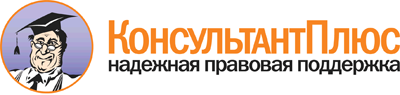 Постановление Администрации г. Перми от 13.03.2013 N 139
(ред. от 22.08.2013)
"Об утверждении Порядка предоставления бесплатного питания отдельным категориям учащихся в муниципальных общеобразовательных учреждениях города Перми"Документ предоставлен КонсультантПлюс

www.consultant.ru

Дата сохранения: 04.02.2014NФами-лия  ИмяОт-  чест-во   Учреж-дение КлассДата рож- денияСвиде-  тельствоо       рожденииСвиде-  тельствоо       рождении        Домашний адрес                 Домашний адрес                 Домашний адрес                 Домашний адрес                 Домашний адрес                 Домашний адрес         Ф.И.О.роди- телей Льгот-ная   кате- гория Дата   назна- чения  бесп-  латногопитания(дд.мм.гггг)  Дата  отменыльгот-ной   кате- гории (дд.  мм.   гггг) NФами-лия  ИмяОт-  чест-во   Учреж-дение КлассДата рож- дениясе-рия N  ин- декстер- рито-рия  улицадомкор-пус квар-тира Ф.И.О.роди- телей Льгот-ная   кате- гория Дата   назна- чения  бесп-  латногопитания(дд.мм.гггг)  Дата  отменыльгот-ной   кате- гории (дд.  мм.   гггг) N  Ф.И.О.    учащегося Класс                        Учебные дни месяца                                               Учебные дни месяца                                               Учебные дни месяца                                               Учебные дни месяца                                               Учебные дни месяца                                               Учебные дни месяца                                               Учебные дни месяца                                               Учебные дни месяца                                               Учебные дни месяца                                               Учебные дни месяца                                               Учебные дни месяца                                               Учебные дни месяца                                               Учебные дни месяца                                               Учебные дни месяца                                               Учебные дни месяца                                               Учебные дни месяца                                               Учебные дни месяца                                               Учебные дни месяца                                               Учебные дни месяца                                               Учебные дни месяца                                               Учебные дни месяца                                               Учебные дни месяца                       ИтогоN  Ф.И.О.    учащегося КлассСтупени    начального общего     образованияВсего      Ступени    основного  общего,    среднего   (полного)  общего     образованияВсего      NФами-лия  ИмяОт-  чест-во   Учреж-дение КлассДата рож- денияСвиде-  тельствоо       рожденииСвиде-  тельствоо       рождении        Домашний адрес                 Домашний адрес                 Домашний адрес                 Домашний адрес                 Домашний адрес                 Домашний адрес         Ф.И.О.роди- телей Льгот-ная   кате- гория Дата   прекра-щения  бесп-  латногопитания(дд.мм.гггг)  Дата  отменыльгот-ной   кате- гории (дд.  мм.   гггг) NФами-лия  ИмяОт-  чест-во   Учреж-дение КлассДата рож- дениясе-рия N  ин- декстер- рито-рия  улицадомкор-пус квар-тира Ф.И.О.роди- телей Льгот-ная   кате- гория Дата   прекра-щения  бесп-  латногопитания(дд.мм.гггг)  Дата  отменыльгот-ной   кате- гории (дд.  мм.   гггг)   Наименование      направления   Количество получателейнарастающим итогом на  отчетный    период    Остаток  средств на началоотчетного периода Предус-мотренов      бюджетегорода Перми  Получено   из    бюджета города   Перми Испол-нено  за    отчет-ный   период Остаток на конец отчетного периода         1             2         3       4      5      6       7    Ежеквартальное   предоставление   бесплатного      питания учащимся отдельных        категорий ступениначального общегообразования      Ежеквартальное   предоставление   бесплатного      питания учащимся отдельных        категорий ступениосновного общего,среднего         (полного) общего образования      